В связи с проведением работ по строительству водопровода холодного водоснабжения по ул. Кирова в поселке Березовка Березовского района Красноярского края, в соответствии с Федеральными законами от 10.12.1995 №196-ФЗ «О безопасности дорожного движения», от 06.10.2003 № 131-ФЗ «Об общих принципах организации местного самоуправления в Российской федерации», от 08.11.2007 № 257-ФЗ «Об автомобильных дорогах и о дорожной деятельности в Российской федерации и о внесении изменений в отдельные законодательные акты Российской федерации», законом Красноярского края от 24.05.2012 № 2-312 «О временных ограничениях или прекращении движения транспортных средств по автомобильным дорогам регионального или межмуниципального, местного значения в границах населенных пунктов на территории Красноярского края», Постановлением правительства Красноярского края от 18.05.2012 №221-П «Об утверждении порядка осуществления временного ограничения или прекращения движения транспортных средств по автомобильным дорогам регионального или межмуниципального, местного значения на территории Красноярского края». В соответствии с Уставом поселка Березовка, ПОСТАНОВЛЯЮ:Временно ограничить движение транспортных средств с 09 часов 00 минут 22.09.2023 г. до 24 часов 00 минут 24.09.2023 по улице Кирова 
п. Березовка Березовского района Красноярского края, в соответствии со схемой (приложение к постановлению) в связи с проведением работ по строительству водопровода холодного водоснабжения по улице Кирова. Делопроизводителю администрации поселка Березовка:- в течение 3 рабочих дней со дня принятия настоящего постановления направить его в межмуниципальный отдел МВД России Березовский;- информировать пользователей автомобильными дорогами общего пользования местного значения п. Березовка о причинах и сроках временного ограничения движения транспорта путем размещения информации на официальном сайте администрации поселка Березовка в информационно-телекоммуникационной сети «Интернет», в средствах массовой информации в соответствии с настоящим постановлением.4.	Настоящее постановление вступает в силу в день, следующий за днем его официального опубликования в газете «Пригород».5.	Контроль над исполнением настоящего постановления оставляю за собой.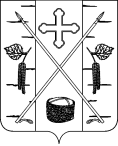 АДМИНИСТРАЦИЯ ПОСЕЛКА БЕРЕЗОВКАБЕРЕЗОВСКОГО РАЙОНА КРАСНОЯРСКОГО КРАЯПОСТАНОВЛЕНИЕп. Березовка«20» 09  2023 г.№ 480О временном ограничении движения транспортных средств на территории  п. Березовка Исполняющая полномочияГлавы поселкаМ.А. Ковалева